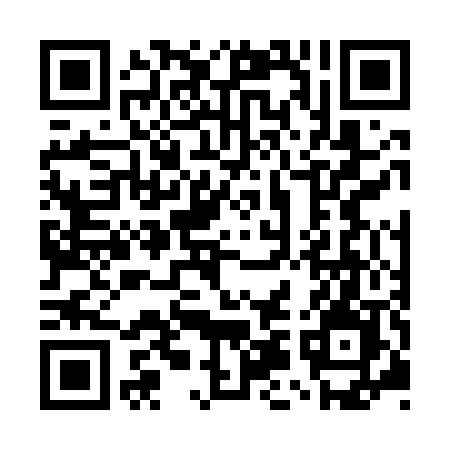 Prayer times for Wapenamanda, Papua New GuineaWed 1 May 2024 - Fri 31 May 2024High Latitude Method: NonePrayer Calculation Method: Muslim World LeagueAsar Calculation Method: ShafiPrayer times provided by https://www.salahtimes.comDateDayFajrSunriseDhuhrAsrMaghribIsha1Wed5:136:2412:223:436:197:262Thu5:136:2412:213:436:197:263Fri5:136:2412:213:436:187:264Sat5:136:2412:213:436:187:265Sun5:136:2412:213:436:187:266Mon5:136:2412:213:436:187:257Tue5:136:2412:213:436:187:258Wed5:126:2412:213:436:177:259Thu5:126:2512:213:436:177:2510Fri5:126:2512:213:436:177:2511Sat5:126:2512:213:436:177:2512Sun5:126:2512:213:436:177:2513Mon5:126:2512:213:436:177:2514Tue5:126:2512:213:436:177:2515Wed5:126:2512:213:436:177:2516Thu5:126:2512:213:436:177:2517Fri5:126:2512:213:436:167:2518Sat5:126:2512:213:436:167:2519Sun5:126:2612:213:436:167:2520Mon5:126:2612:213:436:167:2521Tue5:136:2612:213:446:167:2522Wed5:136:2612:213:446:167:2523Thu5:136:2612:213:446:167:2624Fri5:136:2612:213:446:167:2625Sat5:136:2612:213:446:167:2626Sun5:136:2712:223:446:167:2627Mon5:136:2712:223:446:167:2628Tue5:136:2712:223:446:167:2629Wed5:136:2712:223:446:177:2630Thu5:136:2712:223:456:177:2631Fri5:146:2812:223:456:177:27